           Valgiaraštis lapkričio 30 d.; gruodžio 01-04 d.d.Pirmadienis     AntradienisTrečiadienis KetvirtadienisPenktadienis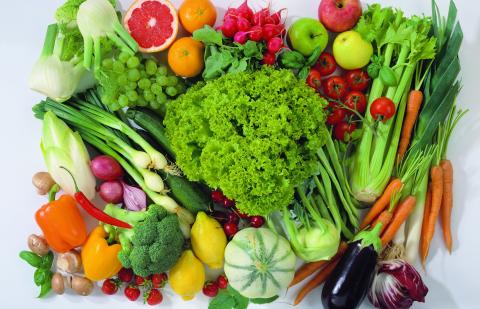              PUSRYČIAI  Manų košė  (tausojantis) Sumuštinis(batonas) su sviestu (82%) Arbatžolių arbata (nesaldinta)                PIETŪS  Pupelių sriuba (tausojantis) (augalinis)Pilno grūdo duonaKiaulienos guliašas su daržovėmis (tausojantis) Bulvių košėŠviežių daržovių rinkinukas (2 rūšių daržovės)Kompotas su vaisiais  (sezoninės) be cukraus (augalinis)Sezoniniai vaisiai             VAKARIENĖ Kietagrūdžiai makaronai su daržovių (morkos, paprika, pomidorai, česnakai) padažu  (tausojantis)Sumuštinis (batonas) su lydytu sūrių (45%)Arbatžolių arbata (nesaldinta)     PUSRYČIAI    Virtas kiaušinis su natūralu jogurto (2,5%) padažu, žaliaisiais žirneliaisSumuštinis(duona) su sviestu (82%) ir agurkuArbatžolių arbata su pienu (nesaldinta)         PIETŪS    Kopūstų sriuba su morkomis (tausojantis) (augalinis)Pilno grūdo duonaKepti su garais vištienos maltinukas (tausojantis)Virti ryžiai (tausojantis)Pomidorų salotos (augalinis)Vanduo su vaisiais (augalinis)Sezoniniai vaisiai       VAKARIENĖ Virti varškėčiai su  grietinė(10%) (tausojantis) Kmynų arbata (nesaldinta)     PUSRYČIAI  Tiršta penkių javų kruopų košė su pienu(2.5%) ir sviestu (82%) (tausojantis)Sumuštinis (batonas) su sviestu (82%) Arbatžolių arbata (nesaldinta)         PIETŪS Vištienos sriuba su žaliaisiais žirneliais (tausojantis)Pilno grūdo duonaDaržovių troškinys ( morkos, kopūstai, šparaginės pupelės, bulves) su dešrelėmis (virtos aukščiausios rūšies dešrelės) (tausojantis)Morkų salotos su obuoliais (augalinis)Vanduo su vaisiais (augalinis)Sezoniniai vaisiai       VAKARIENĖ  Ryžiai su morkomis ir svogūnais (tausojantis) (augalinis)Kefyras (2,5%)             PUSRYČIAI  Kukurūzų kruopų košė su razinomis (tausojantis) (augalinis)Sumuštinis(batonas) su sviestu (82%) Arbatžolių arbata su pienu (2.5%)  (nesaldinta)         PIETŪS   Perlinių kruopų sriuba  (tausojantis) (augalinis)Pilno grūdo duonaŽemaičių blynai (virtos bulvės)  su mėsa (kiauliena) ir grietinė (10%) (tausojantis)Šviežių daržovių rinkinukas (3 rūšių daržovės)Vanduo su vaisiais (augalinis)Sezoniniai vaisiai       VAKARIENĖ  Pieniška makaronų sriubaSumuštinis (batonas) su lydytu sūrių (45%)Arbatžolių arbata (nesaldinta)     PUSRYČIAI Sėlenų dribsniai su pienu (2,5%)Sumuštinis(batonas) su sviestu (82%) fermentiniu sūriu (50%)Arbatžolių arbata (nesaldinta)                PIETŪS Barščiu sriuba su grietine (10%)(tausojantis) (augalinis)Pilno grūdo duonaKeptas žuvies maltinukas (jūros lydeka)Virtos bulvės (tausojantis)Kopūstų salotos su agurkais (augalinis)Kompotas su vaisiais  (sezoninės) be cukraus (augalinis)Sezoniniai vaisia            VAKARIENĖ Orkaitėje apkepti lietiniai blynai su obuoliu įdaru  (tausojantis) ir natūralus  jogurto (2,5%) padažasArbatžolių arbata su pienu (2.5%)  (nesaldinta)